    1. 基本信息（本部分内容请务必填写完整，否则有可能会影响到您的考试或所应享有的权益和服务）    2. 教育经历（从最高学历写起，除小学、初中以外所受的全部教育）           3. 专业证书（从最近获得的证书写起）（※ 只填写与财务管理相关的专业证书，如：会计、经济、审计、统计、项目管理专业证书或职称证书等）            4. 专业工作经历（从最近的工作写起）（※ 只填写与财务管理相关的专业工作经历，如：会计、经济、审计、统计、项目管理、管理工作等。）      特别说明（为保证您的正当权益，请认真如实填写下面的内容）               个人声明国际财务管理师申请表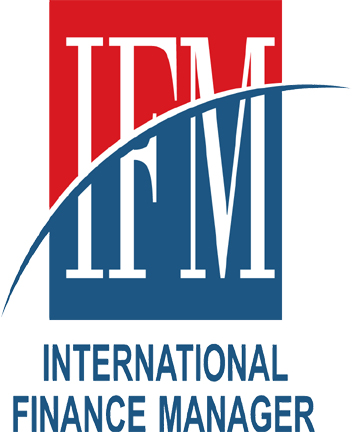 版本号：V5.0 for 2017国际财务管理师申请表专用于：　　IFM级别International Finance Manager Application Form※ 编号/No. International Finance Manager Application Form填表日期/Date：填表说明：	1、本表经计算机填写后，打印提交有效；			2、本表部分由考生填写；			3、本表部分由国际财务管理协会工作人员填写；			4、所填学历须为国家教育部门承认的正规学历；			5、本表中填写的英文姓名应与申请人本人所持之护照一致，如无护				   照则按照汉语拼音填写。填表说明：	1、本表经计算机填写后，打印提交有效；			2、本表部分由考生填写；			3、本表部分由国际财务管理协会工作人员填写；			4、所填学历须为国家教育部门承认的正规学历；			5、本表中填写的英文姓名应与申请人本人所持之护照一致，如无护				   照则按照汉语拼音填写。月/日/ 20年填表说明：	1、本表经计算机填写后，打印提交有效；			2、本表部分由考生填写；			3、本表部分由国际财务管理协会工作人员填写；			4、所填学历须为国家教育部门承认的正规学历；			5、本表中填写的英文姓名应与申请人本人所持之护照一致，如无护				   照则按照汉语拼音填写。填表说明：	1、本表经计算机填写后，打印提交有效；			2、本表部分由考生填写；			3、本表部分由国际财务管理协会工作人员填写；			4、所填学历须为国家教育部门承认的正规学历；			5、本表中填写的英文姓名应与申请人本人所持之护照一致，如无护				   照则按照汉语拼音填写。※ 申请结果/Result填表说明：	1、本表经计算机填写后，打印提交有效；			2、本表部分由考生填写；			3、本表部分由国际财务管理协会工作人员填写；			4、所填学历须为国家教育部门承认的正规学历；			5、本表中填写的英文姓名应与申请人本人所持之护照一致，如无护				   照则按照汉语拼音填写。填表说明：	1、本表经计算机填写后，打印提交有效；			2、本表部分由考生填写；			3、本表部分由国际财务管理协会工作人员填写；			4、所填学历须为国家教育部门承认的正规学历；			5、本表中填写的英文姓名应与申请人本人所持之护照一致，如无护				   照则按照汉语拼音填写。 接受/Accept    拒绝/Reject2寸彩色照片姓/Surname名/First Name名/First Name2寸彩色照片姓/Surname名/First Name名/First Name2寸彩色照片国籍/Nationality性别/Sex性别/Sex　女/ F　　男/ M2寸彩色照片电话/Tel手机/Mobile手机/Mobile2寸彩色照片电子信箱 /E_mail@@身份证号 /ID No.身份证号 /ID No.通信地址 /Add邮编 /ZIP学位 / Degree学位 / Degree出生地 /Place of Birth职位/职称 Title/Position职位/职称 Title/Position//起/From止/To学校名称 /Institution证书/学位Diploma/Degree专业 /Main Field(s)   月/    年   月/     年   月/     年   月/     年   月/     年   月/     年   月/     年   月/     年   月/     年   月/     年发证时间 /Issue Date证书名称 /Certificate Title发证单位 /Issue Unit    月/     年    月/     年    月/     年    月/     年    月/     年No.1：工作时间 /PeriodNo.1：工作时间 /Period工作单位 /Unit起/From：月/ 年止/To：月/ 年部门/职位 Dept/Position主要工作职责/Main Duties主要工作职责/Main Duties主要工作职责/Main Duties证明人 / Name主要工作职责/Main Duties主要工作职责/Main Duties主要工作职责/Main Duties主要工作职责/Main Duties主要工作职责/Main Duties主要工作职责/Main Duties职位及电话 /Title & Tel主要工作职责/Main Duties主要工作职责/Main Duties主要工作职责/Main DutiesNo.2：工作时间 /PeriodNo.2：工作时间 /Period工作单位 /Unit起/From：  月/     年止/To：  月/     年部门/职位 Dept/Position主要工作职责/Main Duties主要工作职责/Main Duties主要工作职责/Main Duties证明人 / Name主要工作职责/Main Duties主要工作职责/Main Duties主要工作职责/Main Duties主要工作职责/Main Duties主要工作职责/Main Duties主要工作职责/Main Duties职位及电话 /Title & Tel主要工作职责/Main Duties主要工作职责/Main Duties主要工作职责/Main DutiesNo.3：工作时间 /PeriodNo.3：工作时间 /Period工作单位 /Unit起/From：  月/     年止/To：  月/     年部门/职位 Dept/Position主要工作职责/Main Duties主要工作职责/Main Duties主要工作职责/Main Duties证明人 / Name主要工作职责/Main Duties主要工作职责/Main Duties主要工作职责/Main Duties主要工作职责/Main Duties主要工作职责/Main Duties主要工作职责/Main Duties职位及电话 /Title & Tel主要工作职责/Main Duties主要工作职责/Main Duties主要工作职责/Main DutiesNo.4：工作时间 /PeriodNo.4：工作时间 /Period工作单位 /Unit起/From：  月/     年止/To：  月/     年部门/职位 Dept/Position主要工作职责/Main Duties主要工作职责/Main Duties主要工作职责/Main Duties证明人 / Name主要工作职责/Main Duties主要工作职责/Main Duties主要工作职责/Main Duties主要工作职责/Main Duties主要工作职责/Main Duties主要工作职责/Main Duties职位及电话 /Title & Tel主要工作职责/Main Duties主要工作职责/Main Duties主要工作职责/Main DutiesNo.5：工作时间 /PeriodNo.5：工作时间 /Period工作单位 /Unit起/From：  月/     年止/To：  月/     年部门/职位 Dept/Position主要工作职责/Main Duties主要工作职责/Main Duties主要工作职责/Main Duties证明人 / Name主要工作职责/Main Duties主要工作职责/Main Duties主要工作职责/Main Duties主要工作职责/Main Duties主要工作职责/Main Duties主要工作职责/Main Duties职位及电话 /Title & Tel主要工作职责/Main Duties主要工作职责/Main Duties主要工作职责/Main Duties本人在填写此表格时已将如下与报名、考试、认证相关的费用（不含培训费用）交纳至特许机构，共包括有（如已交纳某项费用请填“”，否则请填“”）：本人在填写此表格时已将如下与报名、考试、认证相关的费用（不含培训费用）交纳至特许机构，共包括有（如已交纳某项费用请填“”，否则请填“”）：考试费 专业知识综合考试（I） 500元报名费 1100元（含教材及资料费）考试费 专业知识综合考试（II） 500元认证费 1580元考评费 工作业绩评估 200元其它费用　　　　　　　元我保证所填写内容真实、完整、正确。我明白提供虚假的信息将会导致我丧失申请资格。I assure that the information provided by me on this form is true, complete and correct. I understand that any untrue information will lead to the withdrawal of my application.我保证所填写内容真实、完整、正确。我明白提供虚假的信息将会导致我丧失申请资格。I assure that the information provided by me on this form is true, complete and correct. I understand that any untrue information will lead to the withdrawal of my application.我保证所填写内容真实、完整、正确。我明白提供虚假的信息将会导致我丧失申请资格。I assure that the information provided by me on this form is true, complete and correct. I understand that any untrue information will lead to the withdrawal of my application.我保证所填写内容真实、完整、正确。我明白提供虚假的信息将会导致我丧失申请资格。I assure that the information provided by me on this form is true, complete and correct. I understand that any untrue information will lead to the withdrawal of my application.签名/Signature日期/Date　　　　年　　　月　　　日※ 以下由特许机构填写/Filled by Agent※ 以下由特许机构填写/Filled by Agent※ 以下由特许机构填写/Filled by Agent兹证明该申请人所提供的信息的真实性。如有不实，本单位将承担相应责任。We certify that the information provided by the applicant is true. If not, our unit will bear corresponding responsibility. 兹证明该申请人所提供的信息的真实性。如有不实，本单位将承担相应责任。We certify that the information provided by the applicant is true. If not, our unit will bear corresponding responsibility. 兹证明该申请人所提供的信息的真实性。如有不实，本单位将承担相应责任。We certify that the information provided by the applicant is true. If not, our unit will bear corresponding responsibility. 兹证明该申请人所提供的信息的真实性。如有不实，本单位将承担相应责任。We certify that the information provided by the applicant is true. If not, our unit will bear corresponding responsibility. 兹证明该申请人所提供的信息的真实性。如有不实，本单位将承担相应责任。We certify that the information provided by the applicant is true. If not, our unit will bear corresponding responsibility. 兹证明该申请人所提供的信息的真实性。如有不实，本单位将承担相应责任。We certify that the information provided by the applicant is true. If not, our unit will bear corresponding responsibility. 负责人签名/Signature特许机构公章/Seal日期/Date　　　　　　年　　　月　　　日※ 以下由国际财务管理协会中国总部填写/Filled by Agent※ 以下由国际财务管理协会中国总部填写/Filled by Agent※ 以下由国际财务管理协会中国总部填写/Filled by Agent级别/Level		　AIFM 		　IFM			　SIFM 级别/Level		　AIFM 		　IFM			　SIFM 级别/Level		　AIFM 		　IFM			　SIFM 科目/Subjects考试通过时间/Date考试成绩/Score专业知识综合考试（I）专业知识综合考试（II） 工作业绩评估 证书编号/Certificate No.颁证时间/Issue DateIFMA中国总部公章/SealIFMA中国总部公章/SealIFMA中国总部公章/Seal※备注/Others※备注/Others※备注/Others※备注/Others※备注/Others※备注/Others